Pre-K & ECSEPre-K & ECSEPre-K & ECSEKindergarten1stGrade1stGrade2ndGrade8-EXPO Black Dry Erase Markers4-Chubby Fat Pencils1- Play-Doh 6 pack (5oz) cans1-Color Construction Paper Pack 9x121-Manila Construction Paper Pack 9X121-Hand Sanitizer3-Boxes of 24 Crayola Crayons2-Boxes of 10 count Washable Crayola Markers1-Crayola Washable Finger Paint 6 CT12-Elmer’s Glue Sticks2-Plastic Folders with Brads and Pockets (red and yellow)2-Box of Kleenex1-Box of Gallon or Sandwich size bags1-Box of baby wipes1- Pencil Box 5x81-Headphones1-3x5 pk index cards8-EXPO Black Dry Erase Markers4-Chubby Fat Pencils1- Play-Doh 6 pack (5oz) cans1-Color Construction Paper Pack 9x121-Manila Construction Paper Pack 9X121-Hand Sanitizer3-Boxes of 24 Crayola Crayons2-Boxes of 10 count Washable Crayola Markers1-Crayola Washable Finger Paint 6 CT12-Elmer’s Glue Sticks2-Plastic Folders with Brads and Pockets (red and yellow)2-Box of Kleenex1-Box of Gallon or Sandwich size bags1-Box of baby wipes1- Pencil Box 5x81-Headphones1-3x5 pk index cards8-EXPO Black Dry Erase Markers4-Chubby Fat Pencils1- Play-Doh 6 pack (5oz) cans1-Color Construction Paper Pack 9x121-Manila Construction Paper Pack 9X121-Hand Sanitizer3-Boxes of 24 Crayola Crayons2-Boxes of 10 count Washable Crayola Markers1-Crayola Washable Finger Paint 6 CT12-Elmer’s Glue Sticks2-Plastic Folders with Brads and Pockets (red and yellow)2-Box of Kleenex1-Box of Gallon or Sandwich size bags1-Box of baby wipes1- Pencil Box 5x81-Headphones1-3x5 pk index cards1 Headphones (No ear buds)2 24ct Crayon1 Plastic Folder with pockets and brads(1 of each color: Red, Green, Blue, Yellow)2 Packs of Expo Markers3 Composition Notebook1 Markers1 Pencil Box1 Pencil Bag2 Packs of Index Cards24 Pencils1 Construction paper2 Tissue BoxesBoys:1 Gallon Zip Lock BagsGirls:1 Sandwich Zip Lock BagsOptional:2 Hand Sanitizers2 Clorox Wipes4 glue sticks1 box of expo markers2 boxes of #2 pencils1 box of erasers1 box of ziploc sandwich bag1 box of gallon ziploc bags2 boxes of tissues1 pair of scissors1 pair of headphones3 pocket folders (blue, red, and yellow).1 box of crayons.1 bottle of hand sanitizer.1 container of Clorox wipes.1 pencil pouch/box4 composition notebooks4 glue sticks1 box of expo markers2 boxes of #2 pencils1 box of erasers1 box of ziploc sandwich bag1 box of gallon ziploc bags2 boxes of tissues1 pair of scissors1 pair of headphones3 pocket folders (blue, red, and yellow).1 box of crayons.1 bottle of hand sanitizer.1 container of Clorox wipes.1 pencil pouch/box4 composition notebooks4 Composition Notebooks                                                                (preferably wide-ruled lines)4 Folders with Brads and PocketsScissors4 Glue sticks12 Pencils1 Box of Crayons4 Expo Markers1 Box of Kleenex
Optional Additions:Hand SanitizerClorox Wipes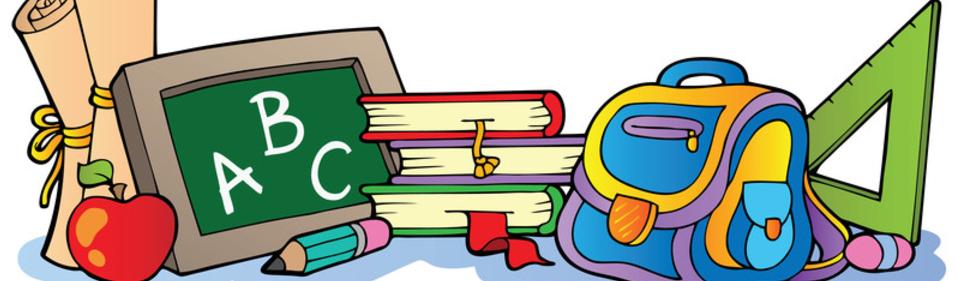 3rd Grade24- #2 Pencils1 box of Crayons1 box MarkersSupply Box(prefer plastic)2-Pink Bar erasers5-Composition Notebooks5 folders with prongs8 Dry Erase Markers6 Glue Sticks2 Boxes of Tissues1 pair of scissorsHeadphones1 pk. HighlightersHand SanitizerOptional:Baby WipesZiploc Bags(any size)Clorox WipesIndex Cards4th Grade(2) 1-1 ½ Binders(3) Spirals(3) Composition Notebooks(1) Box of pencils -24 count(4) Glue Sticks(2) Packs lined index cards(2) 24 count box of crayons(1)Scissors(4) Pink erasers(2) Yellow highlighters(6) Black dry erase markers(1) Package Notebook paper(3) Boxes of Kleenex(1) Bottle Hand sanitizer(1) Pencil box or Pencil bag(6) Plastic folders with pockets and prongs(1)Headphones(1)Container of disinfectant wipes(2) Disinfectant spray(1) Roll of paper Towels4th Grade(2) 1-1 ½ Binders(3) Spirals(3) Composition Notebooks(1) Box of pencils -24 count(4) Glue Sticks(2) Packs lined index cards(2) 24 count box of crayons(1)Scissors(4) Pink erasers(2) Yellow highlighters(6) Black dry erase markers(1) Package Notebook paper(3) Boxes of Kleenex(1) Bottle Hand sanitizer(1) Pencil box or Pencil bag(6) Plastic folders with pockets and prongs(1)Headphones(1)Container of disinfectant wipes(2) Disinfectant spray(1) Roll of paper Towels4th Grade(2) 1-1 ½ Binders(3) Spirals(3) Composition Notebooks(1) Box of pencils -24 count(4) Glue Sticks(2) Packs lined index cards(2) 24 count box of crayons(1)Scissors(4) Pink erasers(2) Yellow highlighters(6) Black dry erase markers(1) Package Notebook paper(3) Boxes of Kleenex(1) Bottle Hand sanitizer(1) Pencil box or Pencil bag(6) Plastic folders with pockets and prongs(1)Headphones(1)Container of disinfectant wipes(2) Disinfectant spray(1) Roll of paper Towels5th Grade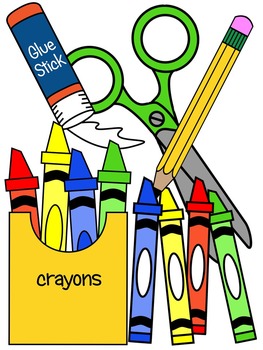 5) composition spirals(3) prong folders (2) packs dry erase markers(2) packs index cards(2) packs pencils(1) pack of highlighters(1) pack crayons(1) pack colored pencils(2) boxes of tissue(2) packs of lined filler paper(1) hand sanitizer(1) pencil pouch/organizer (1) scissors(1) container of disinfecting wipes OR 1 bottle of disinfectant spray(8) glue sticks (please, no glue bottles) pair of headphones note: Traditional headphones 🎧 tend to last longer and have better sound quality. Optional: -student planner -Cap erasers-pencil box/pouch-3-ring binder -red or blue pens5th Grade5) composition spirals(3) prong folders (2) packs dry erase markers(2) packs index cards(2) packs pencils(1) pack of highlighters(1) pack crayons(1) pack colored pencils(2) boxes of tissue(2) packs of lined filler paper(1) hand sanitizer(1) pencil pouch/organizer (1) scissors(1) container of disinfecting wipes OR 1 bottle of disinfectant spray(8) glue sticks (please, no glue bottles) pair of headphones note: Traditional headphones 🎧 tend to last longer and have better sound quality. Optional: -student planner -Cap erasers-pencil box/pouch-3-ring binder -red or blue pens